Einladung zum Saisonauftakt-Turnier 2013 / 2014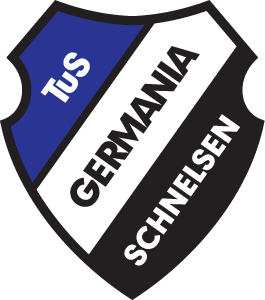 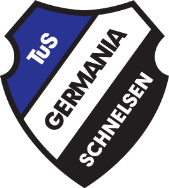 des Jahrgangs 2006 (1. - 3.G)  vom TuS Germania Schnelsenam SO, 04.08.2013, 09.00 Uhr auf dem Sportplatz RieckbornwegLiebe Sportfreunde,hiermit laden wir Euch herzlich zu unserem Vorbereitungsturnier auf die neue Saison ein und möchten mit Euch einen spannenden und schönen Fußballtag verleben. Für Euer leibliches Wohl wird natürlich ebenfalls gesorgt sein.Gespielt wird in mehreren Gruppen à ca. 4-6 Mannschaften auf 2 Feldern mit Halbfinal-/und Finalspiel. Für das Turnier gelten folgende Regeln (Spieldauer: 1 x 10 Minuten, 7er Feld, 6 Spieler + 1 Torwart):Spielberechtigt sind alle Spieler des oben genannten Jahrganges und jünger. Für den jeweiligen Spieler muss ein gültiger Spielerpass vorliegen.Es können maximal 10 Spieler pro angemeldeter Mannschaft eingesetzt werden.Es können auch mehr als 1 Mannschaft gemeldet werden, wobei diese dann zunächst auf eine Warteliste kommen.Gespielt wird nach den Regeln des Hamburger Fußball-Verbandes. Wir bitten um Überweisung der Meldegebühr in Höhe von € 35,-- bis zum 30.04.2013 auf folgendes Konto:Bank: Ing-Diba				BLZ: 50010517Kto-Nr: 5536653911				Kto.Inhaber: Michael Goltermann(Unter Verwendungszweck bitte Mannschaft und Verein angeben.)Bitte meldet Euch schnellstmöglich per email unter der u.g. Adresse an, da die Teilnahmeplätze begrenzt sind und wir die Planungen sehr kurzfristig anlaufen lassen wollen. Die Startplätze werden nach Eingang der Anmeldung und dann nach Eingang der Meldegebühr vergeben. Eine Anmeldebestätigung erhaltet Ihr umgehend nach Erhalt der Meldegebühr.Startgelder werden bei Nicht-Erscheinen oder bei Absagen kürzer als 4 Wochen nicht zurück erstattet.Wir freuen uns auf ein schönes Turnier mit Eurer Mannschaft.Mit sportlichen GrüßenMichael Goltermann(Trainer)Für Anmeldungen und Rückfragen: betreuer@germania-2006er.de oder 0171-3692010